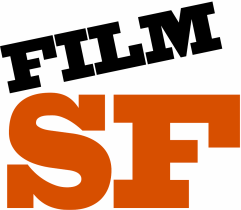 San Francisco Film Commission Film Space GRANT FY2017- 2019San Francisco Film Commission Film Space (SFFCFS) grant is designed to provide financial assistance to nonprofit organizations that assist independent filmmakers by providing low cost office and film production space in San Francisco in order to facilitate film production activities in San Francisco.Grant Amount: not to exceed $48,000.  Final Grant amount shall be determined by the Film Commission.Deadline:  June 9, 2017Award Announcement: June 26, 2017Grant Period: July 1, 2017 – June 30, 2019ELIGIBILITY REQUIREMENTSApplicant's mission focuses on the development and production of film in San Francisco through support and education of individual filmmakers.Tax-exempt organization. All applicants must be tax exempt charitable organizations under Section 501(c)(3) of the internal revenue code.  The organization’s headquarters and primary operations must be in San Francisco.The filmmakers supported by the organization must be actively engaged in a film, video, television or other moving image project in any genre and in any stage of production -- from screenwriting to strategizing the project’s exhibition, distribution and outreach plan.At least one of the filmmakers supported by the organization must be working on a film which will shoot 55% of its shoot days in San Francisco.Continuing and stable presence in the community. The organization has a continuing existence and ongoing operations.Applicants must demonstrate that they own or are leasing a facility suitable for ongoing use by two or more filmmakers (the "subgrantee filmmakers") for film office and film production activities (“Qualified Film Space”) and that such ownership or lease will continue for at least two years.  Operating Budget EligibilityThe three-year average annual operating budget (income or expense) must be at least $500,000.FUNDING RESTRICTIONSCity-owned Cultural Centers are ineligible for Creative Space funding.Nonprofit organizations already leasing space from the City are not eligible to apply.Programs of another City agency or department are not eligible to apply.Applicants cannot submit more than one application per grant term.Applicants who receive a grant award (“Grantee”) must enter into a written grant agreement with the City that, in addition to the terms and conditions of such grant, requires the Grantee to acknowledge the receipt of Film Space funding by using the following phrase in all materials produced as a result of this award, and in any interviews or during events “This event/activity/program is supported by Film SF, the San Francisco Film Commission”. Grantee must also display the Film SF logo on all printed and electronic matter. Additionally, all subgrantee filmmakers are to expressly credit the San Francisco Film Commission on all film productions that used space funded in whole or in part by the grant.  In addition, as a further condition of such grant, Grantee(s) shall maintain their occupancy in the same Qualified Film Space facility on a continuous basis during the grant term, unless otherwise approved in writing in advance by the Executive Director of the Film Commission.   The Film Commission reserves the right to immediately withdraw grant funding or terminate the grant if a Grantee fails to maintain continuous occupancy in a Qualified Film Space during the term of the grant.FISCAL RESPONSIBILITYPlease provide a budget narrative that will help panelists understand your organization’s financial position.Organizations with a reserve or operating surplus should provide a budget narrative that explains your reserve policy or plans for use of the surplus.Organizations with accumulated deficits must provide a budget narrative that details how the deficit developed and plans for the deficit reduction.Organizations that hold outstanding loans or have defaulted on loans must provide a budget narrative that details the terms of the loan repayment or circumstances of the default.EVALUATION CRITERIAOrganizations must meet the minimum qualifications listed above and be providing facilities or other forms of support to filmmakers with a significant tie to San Francisco, who are working on professional quality productions.  Organizations must describe the activities and ways in which they serve the film community and individual filmmakers.Applications will be reviewed by a three-member panel that includes the Executive Director of the San Francisco Film Commission. The review panel reserves the right to review applications and to decline to issue any grant where it does not receive qualified applications or for any other reason it its sole discretion.SUBMITTING YOUR COMPLETED APPLICATION PACKETAll applications must be received by the San Francisco Film office by 5pm the day of the deadline or postmarked by the U.S. Postal Service by the deadline date. We do not accept postmarks from office postage meters or applications sent via e-mail or fax. Proposals sent via mail carriers other than USPS (i.e., UPS, FedEx) are subject to the in-office deadline.Deliver application packets to: Mail application packets to:San Francisco Film CommissionCity Hall, Room 473San Francisco, CA  94102In fairness to others, late and substantively incomplete applications will not be accepted.FOR ASSISTANCEYou may contact the San Francisco Film Commission staff for further assistance. You may call 415-554-6241 or email film@sfgov.org with questions.APPLICATION CHECKLISTSubmit three (3) sets in the following order; copied, double-sided and three-hole-punched. Application Form IRS tax determination letter. Provide a detailed budget, including income and expenses. Current Balance Sheet. Explanations of surplus/deficit. Key Project Personnel: For each, include a one-paragraph bio and description of roles, and indicate if the person is a regular staff member or specifically engaged for the project. If a key position(s) isvacant, provide a list of the qualifications and describe the search process. List of Staff members with positions: Add a “V” next to the name of each volunteer and a “P” next tothe name of each person who will be paid. List of Board of Directors: Include their affiliation, length of time served and term expiration dates.Describe the roles and responsibilities of the board, specifically for the proposed Initiative. For organizations with a three-year average annual operating budget of at least $500,000 state the percentage of Board members who are from the historically underserved community identified in yourmission statement. Your organization’s calendar of activities for the last completed program year, current year,and proposed next 2 years. Not applicable to non-profit housing developers.Promotional Materials. Submit three (3) labeled sets in separate envelopes. Up to three (3) samples of your organization’s promotional materials, such as brochures, fliers,catalogues, etc. related to your film space/residents events.  If you are submitting a more complicated or costly item, such as a book, you need onlysubmit two (2) sets.  Digital File of Application. Submit one (1) set. Digital File of Application on CD. Include application form and all attachments in digital form.APPLICATION FORMGRANT CATEGORY:  Film Space GrantGRANT APPLICANT:LEGAL NAME, IF DIFFERENTCONTACT PERSON + TITLECORPORATE ADDRESSMAILING ADDRESS IF DIFFERENTCHECK IF NEW ADDRESS CHECK IF NEW MAILING ADDRESSDAY PHONEMOBILEFAXEMAILWEBSITEPROVIDE A VALID E-MAIL. PANEL NOTICES AND IMPORTANT GRANT INFORMATION WILL BE SENT TO THIS E-MAIL.NUMBER OF THE SUPERVISOR’S DISTRICT WHERE YOUR OFFICE IS:NUMBER OF THE SUPERVISOR’S DISTRICT OF THE FACILITY ADDRESSED BY THE PROJECT:YOUR DISTRICT NUMBER CAN BE FOUND AT: HTTP://GISPUBWEB.SFGOV.ORG/WEBSITE/NUVIEWER/MONSMAP.ASPHAS YOUR ORGANIZATION APPLIED FOR OR RECEIVED FUNDS FROM GFTA THIS FISCAL YEAR? YES NOIF YES, PLEASE INDICATE THE AMOUNT EXPECTED OR RECEIVED: $IF YES WHAT PORTION OF THE FUNDS WILL BE USED FOR THIS PROJECT? $ELIGIBILITYINDICATE IF YOUR ORGANIZATION IS A 501(C)(3) ARTS ORGANIZATION:DOES YOUR ORGANIZATION’S MISSION STATEMENT INVOLVE MAINLY AND CLEARLY THE DEVELOPMENT PRODUCTION OF FILM PRODUCTION? 	YES NOYEAR FOUNDED:YEAR INCORPORATED:DO YOU HAVE A TWO-YEAR HISTORY OF SUPPORTING FILM PRODUCTION? DATES & BRIEF ACTIVITY DESCRIPTION OF THIS WORK:3-YEAR AVERAGE. INDICATE INCOME AND EXPENSE FOR THE LAST THREE COMPLETED FISCAL YEARS AND INDICATE WHETHER YOU ARE ON A FISCAL YEAR OR A CALENDAR YEAR AND WHICH YEARS THEY ARE.CHECKCY OR FYYEAR:YEAR:YEAR:3 YEAR AVERAGEINCOMEEXPENSESURPLUS/(DEFICIT)ACCUMULATEDSURPLUS/(DEFICIT)SIGNIFICANT IN-KINDPROJECT INFORMATIONPROJECT SUMMARY. SUMMARIZE YOUR PROPOSED PROJECT IN 75 WORDS OR LESS. WORD OVERAGE WILL NOT BE READ.GRANT REQUEST AMOUNTTOTAL PROJECT BUDGETPERCENTAGE OF GRANT REQUEST OF TOTAL PROJECT BUDGETPROJECT START DATEPROJECT END DATEPROJECTED NUMBER OF PEOPLE TO BE SERVED/IMPACTED BY THIS PROJECT THIS YEAR:PROJECTED NUMBER OF FILMMAKERS TO BE SERVED BY YOUR ORGANIZATION THIS YEAR:PROJECTED AUDIENCE NUMBER TO BE SERVED BY YOUR ORGANIZATION THIS YEAR:PROJECTED AUDIENCE NUMBER TO BE REACHED BY THE WEB:TOTAL AUDIENCE NUMBER SERVED BY YOUR ORGANIZATION LAST YEAR:CERTIFICATIONI CERTIFY THAT, TO THE BEST OF MY KNOWLEDGE, THE APPLICANT FULLY MEETS ALL THE ELIGIBILITY REQUIREMENTS FOR  FY2017-2019 SFFC FILM SPACE GRANTS AND THE DATA IN THIS APPLICATION AND ANY ATTACHMENTS IS TRUE AND CORRECT. I UNDERSTAND THAT ANY MISREPRESENTATIONS OF INFORMATION WILL AUTOMATICALLY DISQUALIFY THIS APPLICATION, AND RENDER THE APPLICANT INELIGIBLE TO APPLY AUTHORIZED SIGNATURE OF APPLICANT _____________________________________________________________DATE_______________________________________________________________________________________________PRINT NAME AND TITLE OF PERSON SIGNING THIS FORM____________________________________________________________________SFFC FILM SPACE FACILITY OVERVIEWADDRESS OF FACILITY (AND CROSS-STREETS):SQUARE FOOTAGE OF FACILITY IN GRANT PROPOSAL:NUMBER OF YEARS IN THE FACILITY:TOTAL CAPACITY OF FACILITYSUMMARY OF HOW FACILITY IS CURRENTLY USED.YOUR RELATIONSHIP TO THE FACILITY:CURRENTLY OWN CURRENTLY LEASE PLAN TO LEASE PLAN TO OWNIF YOU LEASE, OR PLAN TO LEASE THE FACILITY:NAME OF LANDLORD:NUMBER OF YEARS REMAINING ON LEASE:ALL APPLICANTS:ESTIMATED CURRENT MAINTENANCE BUDGET:IF THE PROPOSED PROJECT IS PART OF A LARGER CAPITAL CAMPAIGN OR SERIES OF IMPROVEMENTSINDICATE THE OVERALL PROJECT BUDGET:SUMMARY OF CURRENT FACILITY MAINTENANCE PLAN AND SCHEDULE, INCLUDING PERSONNEL IF APPLICABLE:SUMMARY OF PAST IMPROVEMENTS MADE TO THE FACILITY BY YOUR ORGANIZATION:SUMMARY OF ANY FUTURE PLANS FOR FACILITY IMPROVEMENTS BEYOND THIS PROJECT:YOUR ORGANIZATION & YOUR COMMUNITY/AUDIENCEProvide your mission and vision statements, an overview of your organization's evolution, and programmatic activities. Describe your community and/or audience, and how your organization engages them.  Limit this response to 2 pages or less.THE PROPOSED PROJECTDescribe the proposed project in detail. Explain why the project is necessary/important.Describe how the project will impact your ability to provide programs and/or services to your filmmakers.Describe how the staff leadership and Board of Directors (and community members, if appropriate) are involved in the project; and the decision making process.Required DocumentationGrantees must submit the following to set up their grant and show they are in compliance with the City of San Francisco’s guidelines. These requirements are subject to change and applicable to any and allactive grants.Grant AgreementsGrantees must sign a standard contract with the City & County of San Francisco. This isrequired of all entities contracting with the City.Compliance DocumentationIf you have not received funding from the City of San Francisco in the past, you will have to establisha record with the City through the submission of the following forms:W-9 Taxpayer Identification FormIf this is your first time doing business with the city, you must complete and sign this form in order toreceive any payments from the city and to establish a vendor record. Official updates to youraddress must also be made by W9. Grant payments will not be made without a current address onfile.Human Rights Commission Non-Discrimination Documentation FormGrantees must be certified as meeting the legally mandated non-discrimination and equal benefitsrequirements of the City of San Francisco. Please note that this is a one-time process but it isextensive and can take several months. If you have employees to whom you provide benefits, youwill have to prove that these benefits are extended equally to employees with domestic partners andemployees with spouses. All decisions are at the sole discretion of the Human Rights Commission.Business Tax Registration FormIf your business is a non-profit organization, it is exempt from the Business Tax Certificateregistration fee and San Francisco payroll taxes. However, tax-exempt organizations must stillregister with the Tax Collector and are required to provide proof of their non-profit status in order toreceive an exemption. You must provide a copy of the statement from the Internal Revenue Serviceverifying exempt status. If you have not registered, please contact the Tax Collector’s office directly:www.sftreasurer.orgInsurance and Waiver RequestsThe City & County of San Francisco requires three forms of insurance coverage from grantees:General Liability, Workers’ Compensation and Commercial Automobile Insurance. Certificatesdemonstrating adequate coverage must be provided.General Liability coverage must be maintained at a minimum of $1 million each occurrence and$2 million aggregate.  Workers’ Compensation insurance coverage must be a minimum of $1 million.Automobile Insurance coverage must be at a minimum of $1 million. For both the General and Auto liability, the City requires an endorsement naming the “City & County of San Francisco, its officers, agents and employees” as additional insured and the San Francisco Film  Commission must be named as the certificate holder.If you do not have the required insurance or do not have coverage at the required levels, you willhave to submit a waiver request. Please note that all waiver requests are subject to approval by theCity Risk Manager’s office. Additional proof of coverage or information may be requested by the RiskManager at his discretion.* Organizations with a budget over $100,000 must carry General Liability coverage and cannotrequest a waiver. A General Liability waiver request does not release grantees from the obligation tohave coverage for your project activities through a venue or other presenting agent. If a venue willnot be covering your events, you must purchase event insurance. Event insurance certificates mustname the “City & County of San Francisco, its agents, officers and employees” as additional insuredand the San Francisco Film Commission as certificate holder.Final Reports and Default PolicyFinal Reports, Site Visit, and Film Commission presentationGrantees must submit a satisfactory final report within 30 days of the end of the grant window. If afinal report is not received within those 30 days, the grantee will have breached the Grant Agreementand be considered in default. Grantees are responsible for submitting a timely report. A reminder willnot be sent at the end of the grant period. Annual final reports shall include: list of filmmakers, stage of development, note which productions filming in San Francisco, type of production and short narrative highlighting grant impact, benefit, and key events which occurred in that fiscal year. Grantees will also present their final report at a Film Commission meeting within 2 Commission meetings after submission of their report.  Commission meetings occur monthly on the fourth Monday of the month.  The Film Office will work with the grantee to schedule a short presentation at the Commission meeting.Film SF will conduct and schedule an annual informal site visit to grantee which will be determined at a time convenient for both the grantee and the Film Office. Default PolicyIf a final report is not received in a timely manner, the grantee will have breached the GrantAgreement and be considered in default. Grantees in default will be ineligible to apply to the SFFC Film Space Grants for a period equal to the time they are in default (the period from end of their grantwindow until a complete final report is received), with a minimum period of ineligibility of twelvemonths. In addition, any remaining balance on the grants in default will be dissolved.